Attachment B: Nursing Home Eligibility and Registration Forms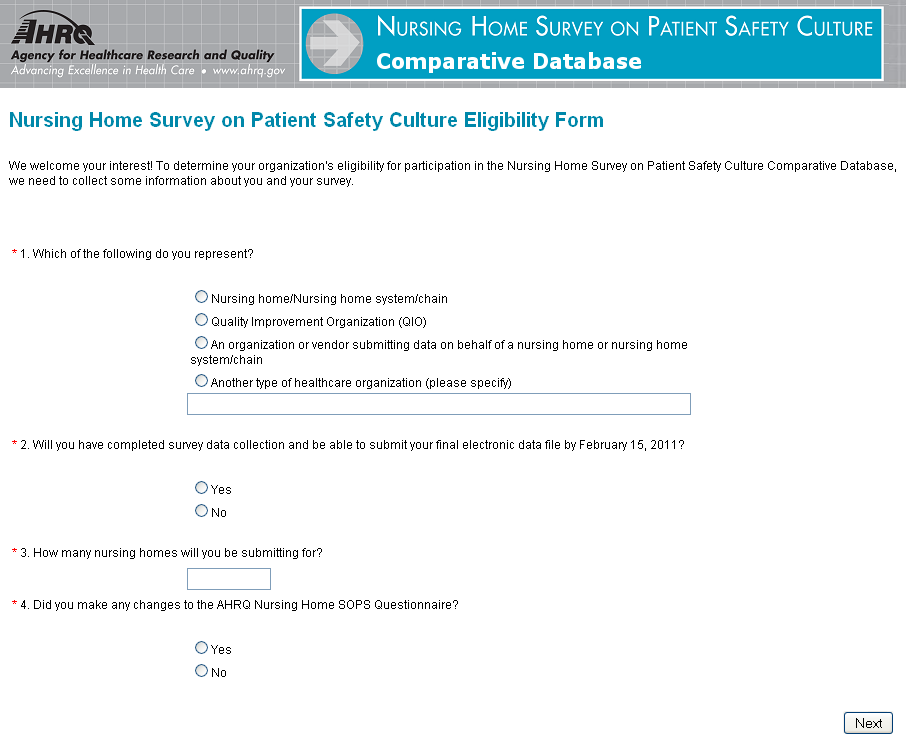 Attachment B: Nursing Home Eligibility and Registration Forms (continued)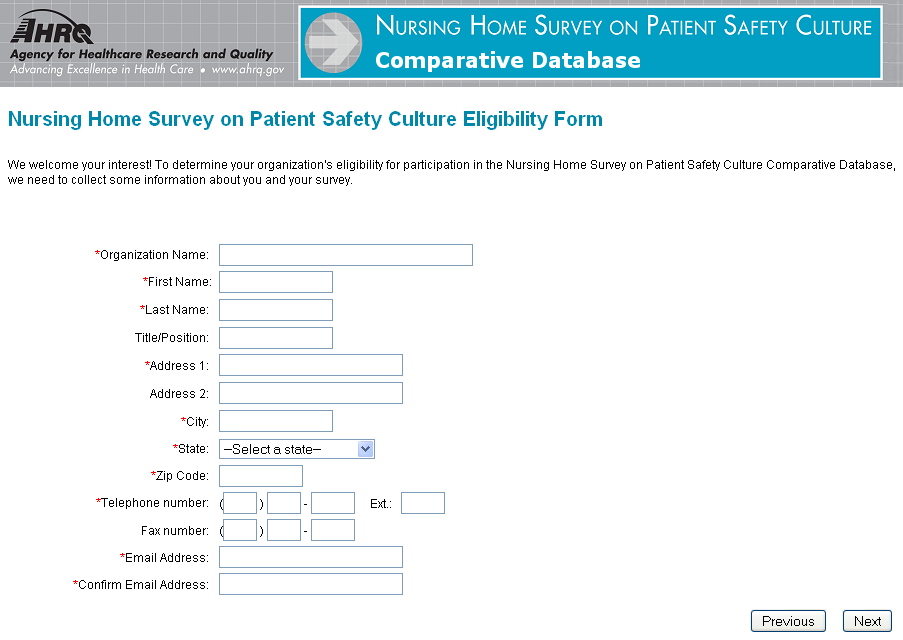 